Гражданин имеет право обращаться в государственные органы, органы местного самоуправления и должностным лицам. В письменном обращении необходимо: указать наименование органа, в который направляется письменное обращение, свои фамилию, имя, отчество, почтовый адрес или адрес электронной почты (по которому будет направлен ответ), изложить суть заявления или жалобы, поставить личную подпись и дату. Письменное обращение, рассматривается в течение 30 дней со дня регистрации.За нарушение порядка рассмотрения обращений граждан, предусмотрена административная ответственность. По вопросам нарушения порядка рассмотрения обращений в сфере охраны окружающей среды и природопользования можно обратиться в Чебоксарскую межрайонную природоохранную прокуратуру.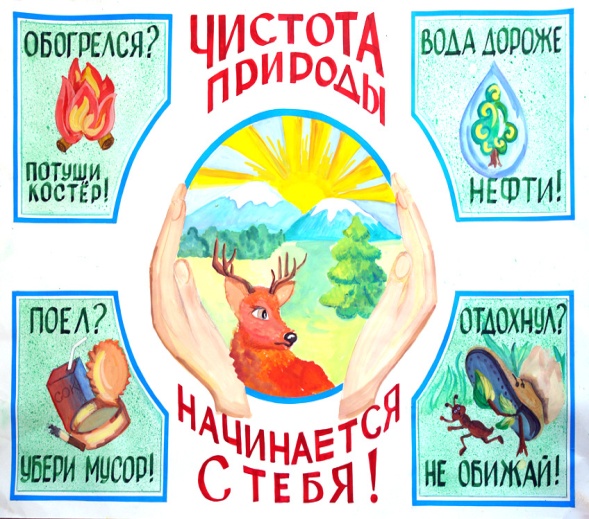 Чебоксарская межрайонная природоохранная прокуратура Волжской межрегиональной природоохранной прокуратурыг. Чебоксары,
ул. Ленинградская, 33телефон: 62-04-43 e-mail:chmpp@cap.ru.Чебоксарская межрайонная природоохранная прокуратура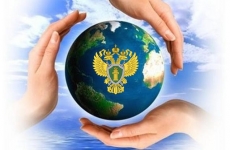   «ЗАЩИЩАЯ ПРИРОДУ, МЫ ЗАЩИЩАЕМ САМИХ СЕБЯ, СВОИХ ДЕТЕЙ И ВНУКОВ».                                        Ж.-И. КУСТО.2015 годНесанкционированная свалка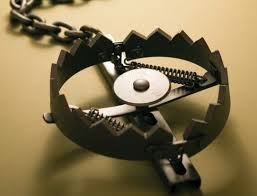 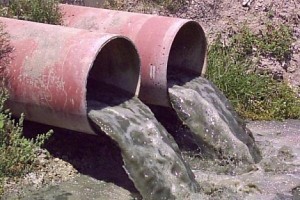 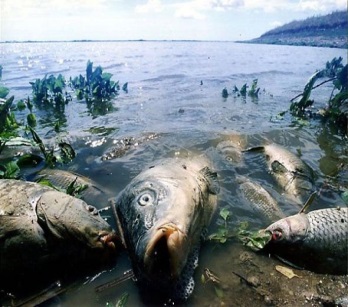 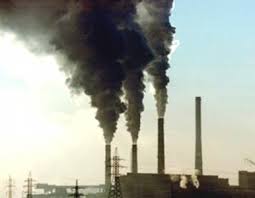 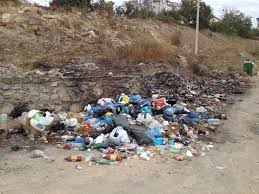 